ПРИЛОЖЕНИЕк постановлению Администрациигородского округа "Город Архангельск"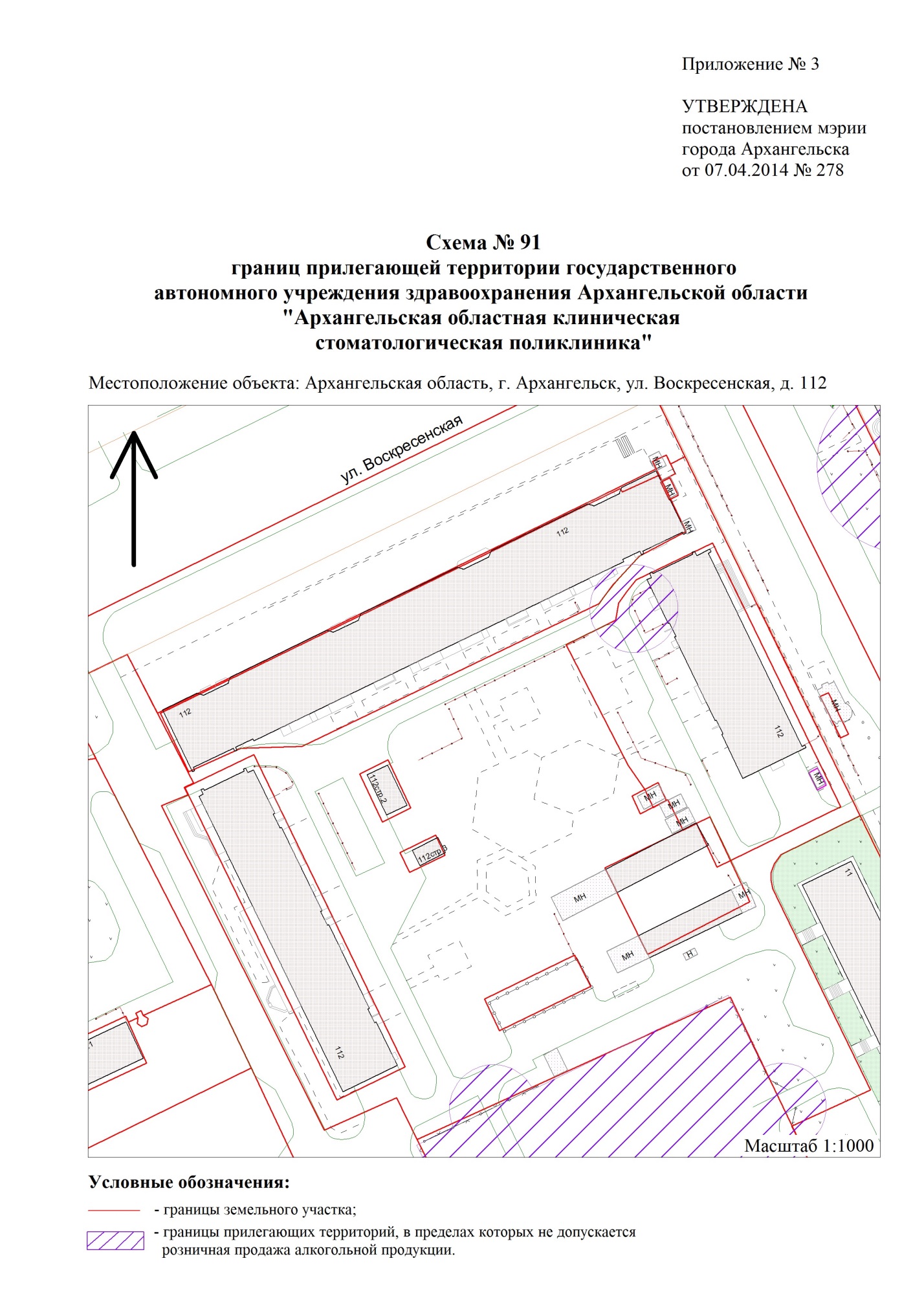 от 3 сентября 2021 г. № 1800 			     "                                                                                                                 ".______________